Załącznik nr 5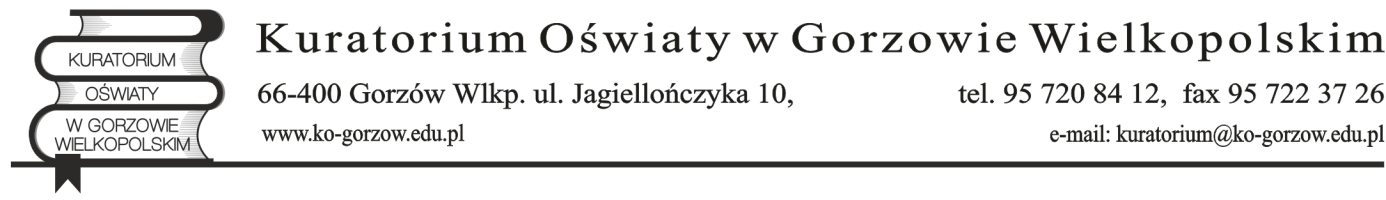 Nazwa zakładowej
organizacji związkowej: ul. adres00-000 xxxxxxxxxxxZnak: KO.II.5535.xx.20xx.xxx			Gorzów Wielkopolski, …………. 202.. r.Sprawa: ocena pracy dyrektora szkoły.Na podstawie art. 6a ust. 7 ustawy z dnia 26 stycznia 1982 r. – Karta Nauczyciela 
(Dz. U. z 2021 r. poz. 1762, z późn. zm.), w związku z rozpoczęciem dokonywania oceny pracyPani/Pana*							(imię i nazwisko)dyrektora 				........				(nazwa szkoły/placówki)proszę o wyrażenie, w formie pisemnej, opinii na temat pracy wyżej wymienionego dyrektora i przedłożenie jej Lubuskiemu Kuratorowi Oświaty w terminie 14 dni od dnia otrzymania niniejszego pisma. Opinia powinna zawierać uzasadnienie.* Wpisać właściwe.